Arrangement de La Haye concernant l’enregistrement international des dessins et modèles industrielsModification des montants de la taxe de désignation individuelle : MexiqueConformément à la règle 28.2)d) du règlement d’exécution commun à l’Acte de 1999 et l’Acte de 1960 de l’Arrangement de La Haye, le Directeur général de l’Organisation Mondiale de la Propriété Intellectuelle (OMPI) a établi les nouveaux montants ci-après, en francs suisses, de la taxe de désignation individuelle qui doit être payée à l'égard de la désignation du Mexique dans une demande internationale, ainsi que pour le renouvellement d’un enregistrement international désignant le Mexique :Cette modification prendra effet le 1er septembre 2020.Le 27 juillet 2020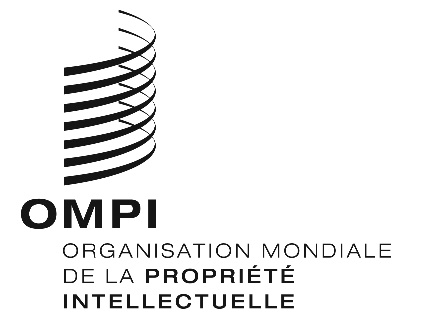 Avis n°30/2020 Avis n°30/2020 Avis n°30/2020 Taxe de désignation individuelleTaxe de désignation individuelleMontants
(en francs suisses)Demande internationalePremière partiemontant par défaut pour un dessin ou modèlemontant par défaut pour chaque dessin ou modèle supplémentairemontant réduit pour un dessin ou modèlemontant réduit pour chaque dessin ou modèle supplémentaire983491Demande internationaleSeconde partiemontant par défautmontant réduit283141Renouvellementmontant par défaut pour chaque dessin ou modèlemontant réduit pour chaque dessin ou modèle290145